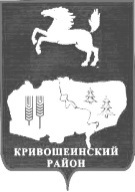 АДМИНИСТРАЦИЯ  КРИВОШЕИНСКОГО РАЙОНАПОСТАНОВЛЕНИЕс. КривошеиноТомской областиот 17.02.2014										        № 90В соответствии с Федеральным законом от 06.10.2003 №131-ФЗ «Об общих принципах организации местного самоуправления в Российской Федерации» ПОСТАНОВЛЯЮ:1. Утвердить Порядок установления нормативов бюджетных расходов в муниципальных общеобразовательных учреждениях Кривошеинского района, финансируемых из местного бюджета согласно Приложению.2. Признать утратившим силу постановление Администрации Кривошеинского района «Об утверждении Порядка установления нормативов бюджетных расходов в муниципальных бюджетных, казённых общеобразовательных учреждениях Кривошеинского района, финансируемых из местного бюджета» от 06.02.2013  № 833.  Настоящее постановление вступает в силу с момента подписания и распространяется на правоотношения, возникшие с  01.01.2014 года.4. Настоящее постановление подлежит опубликованию в сборнике нормативных актов и размещению в сети Интернет на официальном сайте муниципального образования Кривошеинский район.4. Контроль за исполнением настоящего постановления возложить  на заместителя Главы муниципального образования по вопросам ЖКХ, строительства, транспорта, связи, ГО и ЧС и социальным вопросам Кондратьева Д.В.Глава Кривошеинского района(Глава Администрации)							А.В.РазумниковКустова Мария Федоровна2-19-74Верно:Управляющий делами Администрации                                                   М.Ю. КаричеваНаправлено:ПрокуратураУправление финансов, Управление образования, ОУ-10Приложение к постановлению от 17.02.2014  № 90    Порядок установления нормативов бюджетных расходов в муниципальных общеобразовательных учреждениях Кривошеинского района, финансируемых из местного бюджета Общие положения1.1. Настоящий порядок разработан в целях установления нормативов бюджетных расходов в расчете на одного обучающегося (далее - нормативы) и на их основе объема ассигнований на финансирование муниципальных общеобразовательных учреждений в соответствии с полномочиями органов местного самоуправления, установленными Федеральным законом от 06.10.2003 № 131-ФЗ «Об общих принципах организации местного самоуправления в Российской Федерации».1.2. Порядок определяет расчет нормативов содержания имущества для следующих муниципальных учреждений:основная общеобразовательная школа;средняя общеобразовательная школа.1.3. Порядок основан на определении необходимых базовых расчетных расходов, в том числе:- расходы на оплату труда (кочегаров, истопников) с начислениями на оплату труда;- расходы на услуги связи;- командировочные расходы;- расходы на увеличение стоимости основных средств;- транспортные расходы;- расходы на арендную плату;- расходы на питание обучающихся;- расходы на техническое обслуживание и ремонт оборудования, оргтехники, транспортных средств, инвентаря;- расходов на приобретение хозяйственных материалов (включая приобретение горюче-смазочных материалов);- расходы на текущий ремонт зданий;- прочие расходы, связанные с содержанием имущества;- прочие расходы, связанные с решением социальных вопросов в пределах компетенции органа местного самоуправления.II. Порядок расчета норматива бюджетных расходов 2.1. Норматив бюджетных расходов для i-ого муниципального общеобразовательного учреждения Кривошеинского района, финансируемого из местного бюджета, рассчитывается следующим образом:Ni =Ni FOT + Ni FMO, где:Ni FOT – норматив бюджетных расходов на фонд оплаты труда для i- ого муниципального общеобразовательного учреждения;Ni FMO - норматив бюджетных расходов на материальное обеспечение для i-ого муниципального общеобразовательного учреждения;2.2. Объем средств, выделяемых  i-ому муниципальному общеобразовательному учреждению (W i), определяется по следующей формуле:Wi = Ni x H i, гдеHi – количество обучающихся в i-ом муниципальном общеобразовательном учреждении, которое учтено в плане на соответствующий год.2.3. В пределах утвержденного объема ассигнований составляется бюджетная смета для каждого муниципального казённого общеобразовательного учреждения, в пределах выделенных средств до каждого муниципального бюджетного общеобразовательного учреждения доводится план финансово-хозяйственной деятельности.2.4. Средства, предусмотренные на проведение капитального ремонта в местном бюджете, распределяются между муниципальными общеобразовательными учреждениями органом местного самоуправления в соответствии  с утвержденным пообъектным планом.2.5. В течение финансового года объем выделенных средств i-ому муниципальному общеобразовательному учреждению может быть скорректирован при:а) изменении  сети муниципального учреждения по данным на 5 сентября текущего года при уменьшении или увеличении фактической среднегодовой численности обучающихся от планируемой прогнозируемой среднегодовой численности;б) изменении параметров расчета, влекущих за собой изменение расчетных нормативов на фонд оплаты труда и материального обеспечения;в) закрытие на капитальный ремонт или перенос срока открытия после капитального ремонта.III. Порядок определения норматива бюджетных расходов на фонд оплаты труда3.1. Норматив бюджетных расходов на фонд оплаты труда для i-го муниципального общеобразовательного учреждения в расчете на одного обучающегося, определяется следующим образом: = FOT спецi х 1,302 х 1,8 , гдеFOT спец i – норматив расходов на фонд оплаты труда, учитывающий специфику системы общего образования для i-ого муниципального общеобразовательного учреждения в расчете на одного обучающегося;1,302 – коэффициент отчислений во внебюджетные фонды;1,8 – районный коэффициент, коэффициент за работу в районах Крайнего Севера и приравненных к ним местностям.3.2. Норматив расходов на фонд оплаты труда, учитывающий специфику системы общего образования для i-ого муниципального общеобразовательного учреждения в расчете на одного обучающегося рассчитывается по формуле:FOT спецi = N баз i х Кспец i , гдеN баз i – базовый (средний) норматив на фонд оплаты труда, учитывающий специфику системы общего образования для i-ого муниципального общеобразовательного учреждения в расчете на одного обучающегося;К спец i – коэффициент, учитывающий специфику i-го муниципального общеобразовательного учреждения (Таблица 1).IV. Порядок определения норматива бюджетных расходов на материальное обеспечение4.1. Норматив бюджетных расходов на материальное обеспечение в  i-ом муниципальном общеобразовательном учреждении в расчете на одного обучающегося рассчитывается следующим образом: = FMOn х Кn i  х Wn  i , гдеFMOn – базовый норматив расходов на материальное обеспечение для группы учреждений (Таблица 2). Группировка муниципальных учреждений производится по площади. Базовый норматив расходов на материальное обеспечение может быть изменен в течение года при изменении тарифов и цен на коммунальные услуги, услуги связи, транспортные услуги, медикаменты, продукты питания, горюче-смазочные материалы, содержание в чистоте помещений, зданий и иного имущества (уборка и вывоз мусора, дезинфекция, дезинсекция, дератизация, санитарно-гигиеническое обслуживание), пуско-наладочные работы, техническое обслуживание, текущий ремонт имущества (зданий, сооружений, помещений, машин и оборудования, инвентаря, инженерных систем и коммуникаций); вневедомственную (в том числе пожарную) охрану, охранную и пожарную сигнализация (установка, наладка, эксплуатация), уплату налогов, сборов и иных обязательных платежей.Кn i – коэффициент, учитывающий соотношение между средним количеством квадратных метров, приходящихся на одного обучающегося, в группе муниципальных общеобразовательных учреждений n и количеством квадратных метров, приходящихся на одного обучающегося в i-ом муниципальном общеобразовательном учреждении в группе муниципальных общеобразовательных учреждений n, в пределах допустимых для группы значений:Mn iКn i  =  --------- , гдеMn базMn i – количество квадратных метров, приходящихся на одного обучающегося в i-ом муниципальном общеобразовательном учреждении в группе муниципальных общеобразовательных учреждений n;Mn баз – среднее количество квадратных метров, приходящихся на одного обучающегося, в группе муниципальных общеобразовательных учреждений n (Таблица 2).Wn i - коэффициент, учитывающий особенности муниципального общеобразовательного учреждения, рассчитывается по следующей формуле (Таблица 3):Wn  i =  Wтариф  i  х Wспец  i  , гдеWтариф  i - коэффициент учета различия тарифов на коммунальные услуги между муниципальными общеобразовательными учреждениями.Wспец  i  - индивидуальный коэффициент, учитывающий специфику муниципального общеобразовательного учреждения (удаленность, низкая наполняемость, социальная значимость муниципального учреждения, приведение затрат к уровню предыдущего года и т.д.).Значение коэффициента, учитывающего специфику i-го муниципального общеобразовательного учреждения, применяемого при расчете норматива бюджетных расходов на фонд оплаты труда на 2014 год (К спец i)	Базовый норматив	бюджетных расходов на материальное обеспечениедля групп муниципальных общеобразовательных учреждений на 2014 год (FMOn)Значения расчетных коэффициентов, учитывающих особенности муниципальных общеобразовательных учреждений на 2014 годОб утверждении Порядка установления нормативов бюджетных расходов в муниципальных общеобразовательных учреждениях Кривошеинского района, финансируемых из местного бюджета.Таблица 1к Порядку установления нормативов бюджетных расходов в муниципальных общеобразовательных учреждениях Кривошеинского района, финансируемых из местного бюджетаНаименование муниципального общеобразовательного учрежденияK спец iМБОУ «Красноярская СОШ»1,441196МБОУ «Кривошеинская  СОШ»                                                0,379069МБОУ «Пудовская СОШ»2,862964МБОУ «Белобугорская ООШ»2,405456Таблица 2к Порядку установления нормативов бюджетных расходов в муниципальных общеобразовательных учреждениях Кривошеинского района, финансируемых из местного бюджетаПлощадь муниципального общеобразовательного учреждения, м2Среднее количество квадратных метров, приходящихся на одного обучающегося, в группе муниципальных учреждений (Mn баз), м2FMOn, руб.от 986,2 до 1269,519,3723224от 1307,9 до 1978,113,312719от 5117,8 до 6087,210,26601Таблица 3к Порядку установления нормативов бюджетных расходов в муниципальных общеобразовательных учреждениях Кривошеинского района, финансируемых из местного бюджетаНаименование муниципального общеобразовательного учрежденияБазовый норматив расходов на материальное обеспечение (FMOn ), руб.Коэффициент, учитывающий соотношение между средним              количеством                начальные квадратных метров и количеством квадратных метров в i-ом муниципальном бюджетном, казённом общеобразовательном учреждении (Кn i)Коэффициент, учитывающий различия тарифов на комму услуги (Wтариф  i)Коэффициент, учитывающий специфику муниципального учреждения (Wспец  i)МКОУ «Никольская ООШ»232241,77131,18570,7134МБОУ «Новокривошеинская ООШ»232240,61250,90261,03911МКОУ «Петровская ООШ»232240,98371,3341,03806МБОУ «Малиновская ООШ»232241.10940,90260,9748МБОУ «Красноярская СОШ»127190.57860,94930,864175МБОУ «Пудовская СОШ»127191.23941,07321,1381МБОУ «Белобугорская ООШ»127190.90160,94930,70229МБОУ «Иштанская ООШ»127192.84561,24560,826929МБОУ «Кривошеинская СОШ»66010.59551.06941,346506МБОУ «Володинская СОШ66012,80950,78250,744727